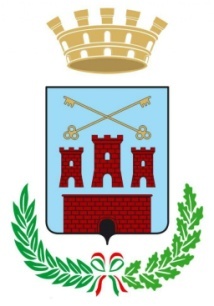 Alla c/adel  Responsabile per la prevenzione della corruzionedel Comune di Agropoli  (SA)OGGETTO: Proposte - osservazioni in merito all'aggiornamento del Codice di comportamento dei dipendenti del Comune di Agropoli.Il sottoscritto_______________ (nome e cognome), residente a ______________ in via ____________________in qualità di__________________________(specificare la tipologia del soggetto portatore di interesse e la categoria di appartenenza; es. organizzazioni sindacali rappresentative, enti o associazioni, ecc.),formulale seguenti osservazioni - proposte relative all'aggiornamento del Codice di comportamento dei dipendenti del Comune di Agropoli, in merito a ciascuna delle distinte previsioni dell'ipotesi pubblicata:Art._ Titolo ____(ripetere per altri articoli oggetto di osservazioni)Data, _______________Firma